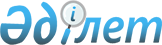 Об утверждении состава Рабочей группы по кодификации международных договоров, составляющих договорно-правовую базу Таможенного союза и Единого экономического пространстваРешение Коллегии Евразийской экономической комиссии от 18 сентября 2012 года № 162

      Коллегия Евразийской экономической комиссии решила:



      1. Утвердить прилагаемый состав Рабочей группы по кодификации международных договоров, составляющих договорно-правовую базу Таможенного союза и Единого экономического пространства.



      2. Признать утратившим силу пункт 1 Решения Комиссии Таможенного союза от 22 июня 2011 г. № 902 «О Рабочей группе по кодификации международных договоров, составляющих договорно-правовую базу Таможенного союза и Единого экономического пространства».      Вр.и.о. Председателя Коллегии              Т.Д. ВаловаяУТВЕРЖДЕН               

Решением Коллегии          

Евразийской экономической комиссии

от 18 сентября 2012 г. № 162     

Состав

Рабочей группы по кодификации международных договоров,

составляющих договорно-правовую базу Таможенного союза и

Единого экономического пространства      Сноска. Состав с изменениями, внесенными решениями Коллегии Евразийской экономической комиссии от 05.03.2013 № 27; от 16.07.2013 № 154 (вступает в силу по истечении 30 календарных дней с даты его официального опубликования); от 06.03.2014 № 29 (вступает в силу по истечении 30 календарных дней с даты его официального опубликования).
					© 2012. РГП на ПХВ «Институт законодательства и правовой информации Республики Казахстан» Министерства юстиции Республики Казахстан
				Валовая

Татьяна Дмитриевначлен Коллегии (Министр) по основным направлениям интеграции и макроэкономике Евразийской экономической комиссии (руководитель Рабочей группы)Тараскин

Владимир Ивановичдиректор Правового департамента Евразийской экономической комиссии (секретарь Рабочей группы)От Республики БеларусьОт Республики БеларусьЕрмолович

Максим Леонидовичзаместитель Министра финансов Республики БеларусьКудасов

Антон Эдмундовичзаместитель Министра экономики Республики БеларусьТушинский

Игорь Герониновичзаместитель Министра юстиции Республики БеларусьШульга

Павел Пантелеевичначальник Управления международных финансовых отношений Министерства финансов Республики БеларусьХлабордов

Владимир Александровичначальник Юридического управления Министерства экономики Республики БеларусьПроскалович

Артем Евгеньевичначальник Управления правового регулирования конституционного строительства и правоохранительной деятельности Министерства юстиции Республики БеларусьФилимонова

Елена Владимировназаместитель начальника Управления

международного сотрудничества

Министерства юстиции Республики

БеларусьАдамов Илья Николаевичпервый секретарь отдела Главного договорно-правового управления Министерства иностранных дел Республики БеларусьМихневич 

Александр ЮрьевичПервый заместитель Министра иностранных дел Республики БеларусьСидорук

Александр Дмитриевичстарший советник управления Содружества Независимых Государств и Евразийского экономического сообщества Министерства иностранных дел Республики БеларусьУгрин

Алексей Сергеевичначальник Правового управления Государственного таможенного комитета Республики БеларусьОт Республики КазахстанОт Республики КазахстанЖаксылыков

Тимур МекешевичВице-министр экономического развития и торговли Республики КазахстанБаймолдина

Зауреш Хамитовназаместитель Министра юстиции Республики КазахстанАзимова

Эльвира Абылкасымовнадиректор Департамента экспертизы международных договоров Министерства юстиции Республики КазахстанБакенов

Ернар Бахытжановичдиректор Департамента регулирования международной экономической интеграции Министерства экономического развития и торговли Республики КазахстанКожаков

Асан ЕгинбаевичПосол по особым поручениям Министерства

иностранных дел Республики КазахстанКушукова

Жанель Сабыровнадиректор Департамента регулирования внешнеторговой деятельности Министерства экономического развития и торговли Республики КазахстанАлимбетова

Алия Назымбековназаместитель директора Департамента регулирования внешнеторговой деятельности Министерства экономического развития и торговли Республики КазахстанСейтимбетова

Сауле Мырзахановнадиректор Департамента евразийской интеграции

Министерства иностранных дел Республики

КазахстанАбдуалиева

Меруерт Кулмуратовнаначальник управления Департамента регулирования международной экономической интеграции Министерства экономического развития и торговли Республики КазахстанЖарылгасынкызы Самалначальник управления Департамента регулирования внешнеторговой деятельности Министерства экономического развития и торговли Республики КазахстанКазиева

Гаухар Муканбетжановнаначальник управления Департамента регулирования международной экономической интеграции Министерства экономического развития и торговли Республики КазахстанОлжабаев

Канат Женсикбаевичначальник управления Департамента регулирования внешнеторговой деятельности Министерства экономического развития и торговли Республики КазахстанХамиева

Жазира Токеновнаначальник управления Департамента регулирования внешнеторговой деятельности Министерства экономического развития и торговли Республики КазахстанМусралиев

Ержан Турсынхановичсоветник Департамента СНГ Министерства иностранных дел Республики КазахстанКожахметова

Зайтуна Аркеновнаначальник Управления ТС и ЕЭП Департамента

евразийской интеграции Министерства

иностранных дел Республики КазахстанЖаксыгалиева

Венера Ернаровнаглавный эксперт Департамента экспертизы международных договоров Министерства юстиции Республики КазахстанСарсенов

Айдар Маратовичначальник отдела Института законодательства Республики КазахстанАбайдельдинов

Ербол Мусиновичглавный научный сотрудник Института законодательства Республики КазахстанОт Российской ФедерацииОт Российской ФедерацииЛихачев

Алексей Евгеньевичзаместитель Министра экономического развития Российской ФедерацииСысоева

Анна Алексеевназаместитель директора Департамента экономического сотрудничества и интеграции со странами СНГ Министерства экономического развития Российской ФедерацииМайорова

Екатерина Евгеньевназаместитель директора Департамента торговых переговоров Министерства экономического развития Российской ФедерацииСуворина

Наталья Николаевнаначальник отдела Департамента торговых переговоров Министерства экономического развития Российской ФедерацииЧерекаев

Михаил Васильевичначальник отдела Департамента торговых переговоров Министерства экономического развития Российской ФедерацииМокина

Ольга Сергеевнареферент отдела Департамента торговых переговоров Министерства экономического развития Российской ФедерацииПодвязникова

Мария Васильевназаместитель начальника отдела Департамента развития и регулирования внешнеэкономической деятельности Министерства экономического развития Российской ФедерацииЩеголев

Андрей Владимировичзаместитель начальника отдела Департамента торговых переговоров Министерства экономического развития Российской ФедерацииКузнецова

Екатерина Владимировнаведущий советник отдела Департамента экономического сотрудничества и интеграции со странами СНГ Министерства экономического развития Российской ФедерацииВалеева

Эльвира Наильевнаведущий консультант отдела нетарифных мер Департамента торговых переговоров Министерства экономического развития Российской ФедерацииШаганова

Светлана Евгеньевназаместитель директора Департамента гражданского и социального законодательства Министерства юстиции Российской ФедерацииЕвдокимов

Михаил Николаевичдиректор Первого департамента СНГ Министерства иностранных дел Российской ФедерацииПолянский

Дмитрий Алексеевичзаместитель директора Первого департамента СНГ Министерства иностранных дел Российской ФедерацииЛысункин

Валерий Михайловичначальник отдела Первого департамента стран СНГ Министерства иностранных дел Российской ФедерацииЮдина

Наталья Ивановнастарший советник Первого департамента СНГ Министерства иностранных дел Российской ФедерацииБарсуков

Сергей Владимировичдиректор Департамента финансовой политики Министерства финансов Российской ФедерацииТрунин

Илья Вячеславовичдиректор Департамента налоговой и таможенно-тарифной политики Министерства финансов Российской ФедерацииВознесенский

Сергей Ивановичзаместитель директора Департамента регулирования государственного финансового контроля, аудиторской деятельности, бухгалтерского учета и отчетности Министерства финансов Российской ФедерацииКозырев

Евгений Александровичзаместитель начальника Управления таможенного сотрудничества Федеральной таможенной службыСапожников

Сергей Валерьевичначальник отдела Управления таможенного сотрудничества Федеральной таможенной службыСелютина

Лариса Константиновназаместитель директора Департамента финансовой

стабильности – начальник Управления развития

рынков и международного сотрудничества Банка

РоссииВиноградов

Михаил Владимировичзаместитель директора Департамента

международного права и сотрудничества

Министерства юстиции Российской

ФедерацииДронова

Александра Викторовнадиректор Департамента международного

права и сотрудничества Министерства

юстиции Российской ФедерацииЗенцова

Ольга Викторовнаначальник отдела Департамента

международного права и сотрудничества

Министерства юстиции Российской

ФедерацииШаганова

Светлана Евгеньевназаместитель директора Департамента

экономического законодательства

Министерства юстиции Российской

Федерации;От Евразийской экономической комиссииОт Евразийской экономической комиссииКолосова

Марина Викторовназаместитель директора Департамента развития интеграцииРукас

Николай Ивановичзаместитель директора Правового департаментаСоколова

Анна Юрьевнаначальник отдела нормативно-правовой базы Департамента развития интеграцииЧистякова

Александра Александровнаначальник отдела кодификации, международно-правовой работы и осуществления депозитарных функций Правового департаментаАкимова

Ирина Владимировназаместитель начальника отдела нормативно-правовой базы Департамента развития интеграцииСмирнова

Ольга Владимировназаместитель начальника отдела кодификации, международно-правовой работы и осуществления депозитарных функций Правового департаментаМеркушова

Татьяна Анатольевнасоветник отдела нормативно-правовой

базы Департамента развития интеграции

Евразийской экономической комиссииЛемяскина

Наталья Евгеньевнаглавный специалист-эксперт отдела кодификации, международно-правовой работы и осуществления депозитарных функций Правового департаментаТихонова 

Юлия Викторовназаместитель начальника отдела кодификации, международно-правовой работы и осуществления депозитарных функций Правового департаментаот Постоянной комиссии Межпарламентской ассамблеи ЕврАзЭС по правовым вопросам:от Постоянной комиссии Межпарламентской ассамблеи ЕврАзЭС по правовым вопросам:Жамбалнимбуев

Бато-Жаргалчлен Комитета Совета Федерации Федерального Собрания Российской Федерации по бюджету и финансовым рынкам, член Постоянной комиссии МПА ЕврАзЭС по таможенному регулированию и пограничной политикеМоскалькова

Татьяна Николаевназаместитель председателя Комитета Государственной Думы Федерального Собрания Российской Федерации по делам СНГ и связями с соотечественникамиПолторабатько

Людмила Григорьевначлен Комитета Сената Парламента Республики Казахстан по законодательству, судебной системе и правоохранительным органам, член Постоянной комиссии МПА ЕврАзЭС по правовым вопросамТиникеев

Мухтар Бакировиччлен Комитета Мажилиса Парламента Республики Казахстан по законодательству и судебно-правовой реформе, председатель Постоянной комиссии МПА ЕврАзЭС по правовым вопросамЧеревач

Владимир Олеговичзаместитель председателя Постоянной комиссии Палаты представителей Национального собрания Республики Беларусь по законодательству, член Постоянной комиссии МПА ЕврАзЭС по правовым вопросамБелоусов

Сергей Николаевичначальник Управления – секретарь Постоянной

комиссии по правовым вопросам Межпарламентской

ассамблеи Евразийского экономического

сообществаДавыдов

Игорь Павловичначальник Управления Секретариата

Межпарламентской ассамблеи Евразийского

экономического сообществаФролова

Эллада Владимировнасоветник аппарата Комитета Совета Федерации

Федерального Собрания Российской Федерации по

международным деламШнякин

Валерий Николаевичзаместитель председателя Комитета Совета

Федерации Федерального Собрания Российской

Федерации по международным деламот Секретариата Суда Евразийского экономического сообщества:от Секретариата Суда Евразийского экономического сообщества:Абдрасулов

Ермек Баяхметовичсоветник судьи от Республики КазахстанЕсич

Инна Васильевнапомощник Председателя СудаЮрченко

Валерий Григорьевичсоветник судьи от Российской Федерации;